Rigid Cystoscopy, Retrograde Pyelogram, Stent Management Item Number: 36821 A therapeutic procedure under general anaesthetic, where a rigid cystoscopy is done in the bladder via the urethra, ureteric catheters are placed to enable imaging of the upper tracts with/without insertion or removal of ureteric  stentsWhy is it done?To investigate: Haematuria (blood in the urine)   Recurrent upper urinary tract infections  Space occupying lesions in the kidneys and ureters  Abnormal cells suggestive of urothelial carcinoma, on urine cytologyRisk factors: Strong family history of bladder cancer Smokers or passive smokers Factory workers: dyes, paints, etc Exposure to Schistosoma (Bilharzia) Renal stone disease, bladder stonesHow is it done?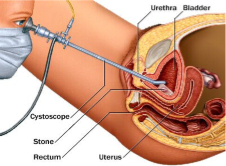 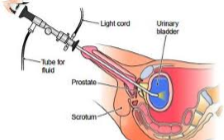  This is done under General anaesthesia. A cystoscopy is performed by placing  a   camera in the urethra with the help of a lubricant gel and saline irrigation. The bladder is then distended with saline. The inside of the bladder is viewed for pathology. A retrograde pyelogram is done at the same time, (placement of  small silicone catheters up the kidney pipes). Through these iodine contrast is injected up into the kidney collecting systems. This facilitates the viewing of kidney pipes and kidney collecting systems on X-ray to exclude any upper tact pathology. If any abnormalities are found in the kidney/ ureters, a ureteroscopy (which is the placement of a long thin camera up the ureter) will be performed. If any suspicious lesions are seen, a biopsy will be taken. A ureteric stent may be placed Urine would have been sent for cytology, to rule out the existence of cancer.Antibiotics may be given to prevent infection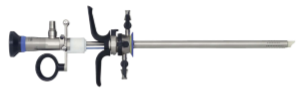 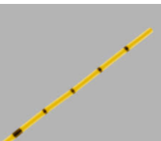 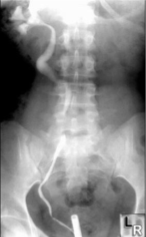 Complications What to expect after the procedure? Pain on initial passing of urine Bladder infection ranging from a burning sensation to,  fever, to puss (rare) Blood stained urine Lower abdominal discomfort which will   persist for a few days Pain radiating from bladder to renal angle associated with  urinating. Infection could present with a stent being present.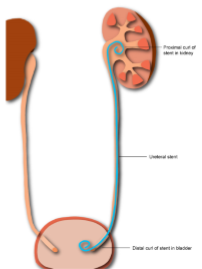 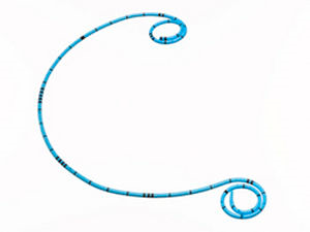 Copyright 2019 Dr Jo Schoeman